Nom: NewtonNom au complet: Isaac NewtonPériode de temps: 1643-1727Nationalité: AnglaisDécouverte: gravitation universel                             Téléscope à miroirAnecdote: pomme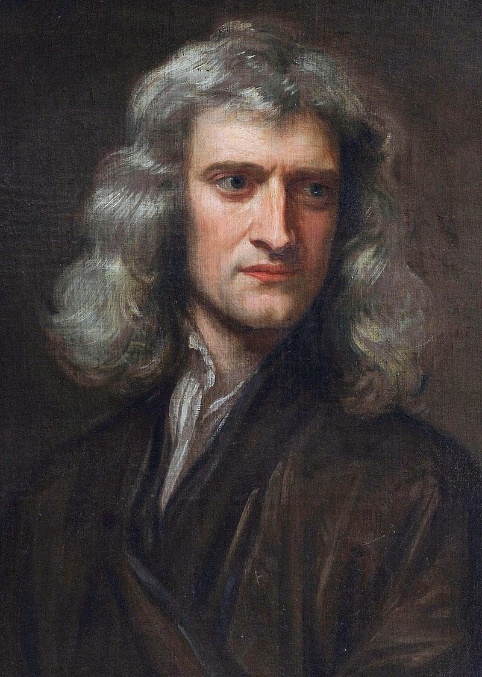 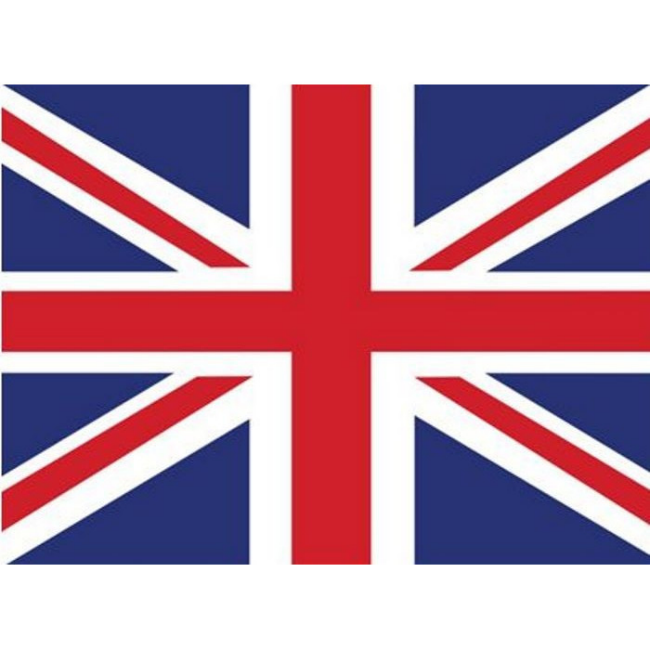 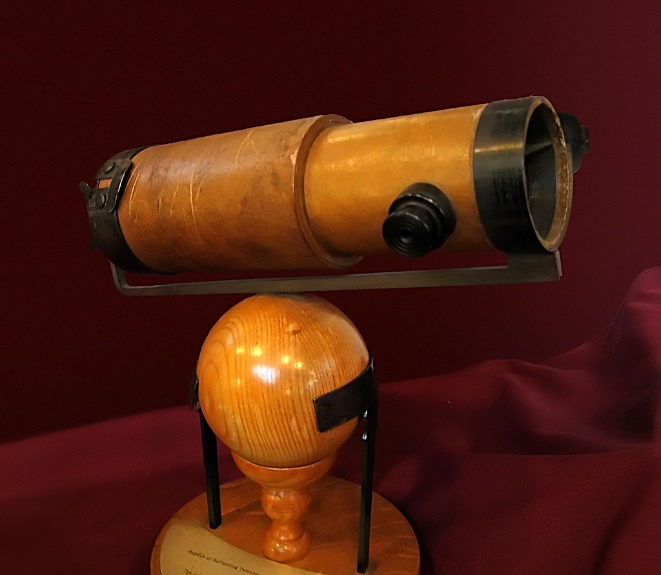 